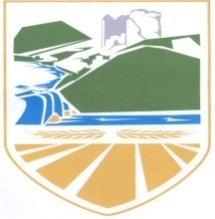 СЛУЖБЕНИ ГЛАСНИКОПШТИНЕ ВУКОСАВЉЕА К Т И   С К У П Ш Т И Н Е   О П Ш Т И Н Е Broj:01/1-013- 2/2-21Datum: 28.01.2021. godineNa  osnovu  člana 9. a u vezi člana 128. Poslovnika o radu Skupštine opštine Vukosavlje („Službeni glasnik opštine Vukosavlje“, broj: 8/17), Skupština opštine Vukosavlje je na konstitutivnoj sjednici održanoj 28.01.2021. godine, donijela:R J E Š E NJ Eo izboru Radnog predsjedništva1.  Radno predsjedništvo konstitutivne sjednice Skupštine opštine Vukosavlje čine:	a) Mustafa Osmanović, najstariji odbornik, predsjedavajući;	b) Ilija Čupić i Aleksandar Blagojević, najmlađi odbornici,2. Radno predsjedništvo vodi konstituivnu sjednicu do izbora predsjednika Skupštine opštine Vukosavlje nakon čega predsjedavanje preuzima novoizabrani predsjednika Skupštine opštine Vukosavlje. 3. Ovo rješenje stupa na snagu danom donošenja, a biće objavljeno u „Službenom  glasniku  opštine Vukosavlje“. O b r a z l o ž e nj eČlanom 9. Poslovnika o radu Skupštine opštine Vukosavlje propisano je da na prvoj sjednici  Skupštine opštine predsjedavanje sjednicom preuzima najstariji odbornik a pomažu mu dva najmlađa odbornika. Skupština opštine Vukosavlje je na sjednici utvrdila da je najstariji odbornic Mustafa Osmanović  a da su dva najmlađa Ilija Čupić i Aleksandar Blagojević. Na  osnovu  naprijed  navedenog  Skupština opštine Vukosavlje donjela je rješenja kao u dispozitivu. POUKA  O  PRAVNOM  LIJEKU:  Protiv  ovog rješenja  ne  može  se  izjaviti  žalba,  ali  se  može pokrenuti  upravni  spor  tužbom  pred  Okružnim sudom  u Doboju u  roku  od 30  dana  od  dana dostavljanja rješenja.                                                                                                         PREDSJEDNIK          Zehid Omičević, s.r.Broj:01/1-013-2/421Datum: 28.01.2021.god.Na osnovu člana 36. Statuta opštine Vukosavlje (''Službeni glasnik opštine Vukosavlje'', broj: 6/17) i člana 8. Poslovnika o radu Skupštine opštine Vukosavlje (''Službeni  glasnik  opštine Vukosavlje'',  broj: 7/17)  Skupština  opštine Vukosavlje na svojoj 1. sjednici - Konstitutivnoj održanoj 28.01.2021. godine donijela jeR  J  E  Š  E  NJ  Eo proglašavanju mandata odbornicima u Skupštiniopštine Vukosavlje1.  Na  osnovu  uvjerenja izdatih od strane CIK BIH  Skupština  opštine  Vukosavlje proglašava i verifikuje  mandat  u  Skupštini  opštine Vukosavlje u  mandatnom  sazivu 2020.-2024.  godina,  sledećim odbornicima:SDA - STRANKA DEMOKRATSKE AKCIJE1. Fadil Sejdić2. Hajrudin Imširović3. Elvir HadžiomerovićSAVEZ NEZAVISNIH SOCIJALDEMOKRATA – SNSD1. Miroslav Mlinarević2. Ilija Čupić3. Snježana Katanić4. Aleksandar BlagojevićSDP – SOCIJALDEMOKRATSKA PARTIJA BiH1. Nihad Bahić2. Mirza HadžidedićSDS – SRPSKA DEMOKRATSKA STRANKA1. Bojan RakićNPS – NARODNA PARTIJA SRPSKE1. Vesna PašalićSOCIJALISTIČKA PARTIJA1. Jovan KovačevićSBB - SAVEZ ZA BOLJU BUDUĆNOST1. Snežana VujinovićHDZ - HDRVATSKA DEMOKRATSKA ZAJEDNICA 1. Ilija BarukčićNACIONALNE MANJINE1. Mustafa Osmanović - SDA2. Ovo rješenje stupa na snagu danom donošenja, a biće objavljeno u "Službenom  glasniku  opštine Vukosavlje“O b r a z l o ž e nj eČlanom 8. Poslovnika Skupštine opštine Vukosavlje, propisano je da između ostalog Skupština na prvoj sjednici proglašava mandate odbornika, dok je članom 9. istog propisa određeno da se saopštava sastav Skupštine opštine Vukosavlje pri čemu se navode imena i prezimena odbornika i nazivi političkih subjekata, te da ukoliko nema primjedbi na saopšteni sastav Skupštine, predsjedavajući proglašava da je saziv Skupštine punovažan te da se nastavlja sa radom i može se punovažno odlučivati. 	Na osnovu Uvjerenja Centralne izborne komisije BiH o dodjeli mandata za svakog odbornika, utvrđen je prijedlog rješenja kao u dispozitivu i predloženo je donošenje ovog Rješenja.	Imajući u vidu da nije bilo primjedbi na saopšteni sastav Skupštine, doneseo je Rješenje kao u dispozitivu.  PREDSJEDAVAJUĆIRADNOG PREDSJEDNIŠTVAMustafa OsmanovićBroj: 01/1-013- 2/3-21Datum: 28.01.2021. godineNa  osnovu  člana 36. Statuta  opštine Vukosavlje (''Službeni  glasnik  opštine Vukosavlje'',  broj: 6/17) u vezi člana 8. stav (1) tačka 6) Poslovnika o radu Skupštine opštine Vukosavlje (Službeni glasnik opštine Vukosavlje“ broj 7/17), Skupština opštine Vukosavlje na svojoj 1. sjednici-Konstitutivnoj održanoj 28.01.2021. godine, donijela jeR  J  E  Š  E  NJ  Eo prestanku mandata odbornicima u Skupštini opštine Vukosavlje u mandatnom sazivu 2016 - 2020. godineIKonstatuje se prestanak mandata odbornicima u Skupštini opštine Vukosavlje u sazivu 2016 -2020. godine, sa danom 15.12.2020.  godine radi isteka mandata, i to:Zehid Omičević;Robert Radojević;Fadil Sejdić;Vesna Pašalić;Slavica Božić;Nazim Imširović;Hajrudin Imširović;Almedina Omerović;Haris Hadžidedić;Mirza Hadžidedić;Mustafa Osmanović;Mirko Krstić;Dragan Danilović;Miroslav Mlinarević, iJovan Kovačević.IIOvo rješenje stupa na snagu danom donošenja, a biće objavljeno u "Službenom  glasniku  opštine Vukosavlje“                                                                                                     PREDSJEDAVAJUĆI                                                                                            RADNOG PREDSJEDNIŠTVA                                                                                                       Mustafa Osmanović Broj:01/1-013- 2/5-21Datum: 28.01.2021. godineNa  osnovu  člana 39. stav (2)  alineja 21) Zakona  o  lokalnoj  samoupravi („Službeni glasnik Republike Srpske“,  broj: 97/16 i 36/19), člana 36. stav (2) alineja 23) Statuta opštine Vukosavlje („Službeni glasnik opštine Vukosavlje“, broj: 6/17) Skupština opštine Vukosavlje je na 1. sjednici – Konstitutivnoj, održanoj 28.01.2021. godine, donijela je:R J E Š E NJ Eo razrješenju predsjednika i članova Komisije za izbor i imenovanjeIRazrješavaju se dužnosti predsjednik i članovi Komisije za izbor i imenovanje Skupštine opštine Vukosavlje u sazivu 2016. - 2020. godine zbog isteka mandata na koji su birani i to sa 15.12.2020. godine: Božić Slavica, predsjednica,Hadžidedić Mirza, član,Krstić Mirko,član, Kovačević Jovan, član i Hadžidedić Haris, član.IIOvo rješenje biće objavljeno u „Službenom  glasniku  opštine Vukosavlje“.                                                                                                    PREDSJEDAVAJUĆI                                                                                           RADNOG PREDSJEDNIŠTVA                                                                                                                                                                         Mustafa Osmanović Broj: 01/1-013- 2/6-21Datum: 28.01.2021. godineNa  osnovu  člana 39. stav (2)  alineja 21)  Zakona  o  lokalnoj  samoupravi („Službeni glasnik Republike Srpske“,  broj: 97/16 i 36/19), člana 36. stav (2) alineja 23) Statuta opštine Vukosavlje („Službeni glasnik opštine Vukosavlje“, broj: 6/17) Skupština opštine Vukosavlje je na 1. sjednici – Konstitutivnoj, održanoj 28.01. 2021. godine, donijela je:R J E Š E NJ Eo izboru predsjednika i članova Komisije za  izbor i imenovanje1.  U Komisiju za izbor i imenovanje Skupštine opštine Vukosavlje u mandatnom sazivu 2020 - 2024. godina, izabrani su: Ilija Čupić, predsjednik;Fadil Sejdić, član;Mirza Hadžidedić, član;Ilija Barukčić, član;Snježana Katanić, član.2.  Imenovanje predsjednika i zamjenika predsjednika Komisije izvršiće Komisija na svojoj prvoj sjednici.3.  Ovo Rješenje stupa na snagu danom donošenja, a biće objavljeno u „Službenom  glasniku opštine Vukosavlje“.   O b r a z l o ž e nj eČlanom 39. stav (2) alineja 21) Zakona o lokalnoj samoupravi propisano je da skupština opštine između ostalih bira i razrješava članove stalnih i povremenih radnih tijela skupštine opštine. Članom 51. Zakona o lokalnoj samoupravi propisano je da skupština opštine može za izvršenje svojih zadataka osnivati stalne i povremene komisije, odbore i savjete kao radna tijela skupštine. Stavom (2) istog člana propisano je da se broj članova stalnih radnih tijela utvrđuje poslovnikom skupštine opštine, a stavom (3) da članovi  radnih  tijela  skupštine  opštine  imaju pravo  na  naknade  u  skladu sa odlukom skupštine opštine. Stalna radna tijela Skupštine opštine Vukosavlje, utvrđena su Poslovnikom Skupštine opštine Vukosavlje, a članom 52. stav (2) propisano je da Komisija za izbor i imenovanje ima predsjednika i četiri  člana  koji  se  biraju  iz  reda  odbornika.Na  osnovu  naprijed  navedenog Skupština opštine Vukosavlje donjela je rješenje kao u dispozitivu.                                                                                                    PREDSJEDAVAJUĆI                                                                                           RADNOG PREDSJEDNIŠTVA                                                                                                      Mustafa Osmanović  Broj:01/1-013- 2/7-21Datum: 28.01.2021. godineNa  osnovu  člana 39. stav (2)  alineja 21) Zakona  o  lokalnoj  samoupravi („Službeni glasnik Republike Srpske“,  broj: 97/16 i 36/19), člana 27. stav 1. tačka 2. Zakona o statusu funkcionera jedinica lokalne samouprave („Službeni glasnik Republike  Srpske“, broj: 96/05 i 98/13) i člana 36. stav (2) alineja 23) Statuta opštine Vukosavlje („Službeni glasnik opštine Vukosavlje“, broj: 6/17), Skupština opštine Vukosavlje je na 1. sjednici – Konstitutivnoj, održanoj 28.01.2021. godine, donijela:R J E Š E NJ Eo prestanku funkcije predsjednika Skupštine opštine Vukosavlje1. Omičević Zehidu prestaje funkcija predsjednika Skupštine opštine Vukosavlje, zbog isteka mandata na koji je biran.2. Ostala prava nakon prestanka funkcije u vezi prestanka radnog odnosa predsjednika Skupštine opštine Vukosavlje ostvaruju se u skladu sa Rješenjem Komisije za izbor i imenovanje. 3. Ovo rješenje stupa na snagu danom donošenja, a biće objavljeno u „Službenom glasniku opštine Vukosavlje“.O b r a z l o ž e nj eČlanom 27. Zakona o statusu funkcionera jedinica lokalne samouprave propisano je da funkcioneru jedinice lokalne samouprave funkcija prestaje između ostalog, i istekom mandata na koji je biran.U skladu sa članom 37. Zakona o lokalnoj samoupravi i članom 58. Statuta opštine Vukosavlje, predsjednik Skupštine opštine je funkcioner i bira se na vremenski period trajanja mandata Skupštine opštine. Odredbom člana 7. Poslovnika o radu Skupštine opštine Vukosavlje (,,Službeni glasnik opštine Vukosavlje“ broj 7/17) određeno je da prvu sjednicu novoizabrane Skupštine opštine saziva predsjednik iz prethodnog saziva, što ukazuje na to da mu ovlaštenja predsjednika traju do konstitutivne sjednice novoizabrane Skupštine opštine, što je neophodno za kontinuitet lokalne predstavničke vlasti. 	U skladu sa članom 5. Zakona o statusu funkcionera jedinica lokalne samouprave, rješenje o radnom odnosu donosi Komisija za izbor i imenovanje, dok je članom 26. istog Zakona određeno da ostala prava iz radnog odnosa funkcioner ostvaruje u skladu sa Zakonom o lokalnoj samoupravi, Zakonom o radnim odnosima u državnim organima, Zakonom o radu i kolektivnim ugovorom, te je u skladu sa tim potrebno da se utvrde ostala prava u vezi prestanka radnog odnosa. Na osnovu naprijed navedenog Skupština opštine Vukosavlje na konstitutivnoj sjednici donijela je rješenje kao u dispozitivu.PRAVNA POUKA: Ovo rješenje je konačno u upravnom postupku i protiv istog nije dozvoljena žalba, ali se može pokrenuti upravni spor tužbom kod Okružnog suda u Doboju u roku od 30 dana od dostavljanja rješenja.                                                                                                       PREDSJEDAVAJUĆI                                                                                             RADNOG PREDSJEDNIŠTVA                                                                                                          Mustafa OsmanovićBroj:01/1-013- 2/8-21Datum: 28.01.2021. godineNa  osnovu  člana 39. stav (2)  alineja 21) Zakona  o  lokalnoj  samoupravi („Službeni glasnik Republike Srpske“, broj: 97/16 i 36/19), člana 27. stav (1) tačka 2) Zakona o statusu funkcionera jedinica lokalne samouprave („Službeni glasnik Republike  Srpske“, broj: 96/05 i 98/13) i člana 36. stav (2) alineja 23) Statuta opštine Vukosavlje („Službeni glasnik opštine Vukosavlje“, broj: 6/17), Skupština opštine Vukosavlje je na 1. sjednici – Konstitutivnoj, održanoj 28.01.2021. godine, donijela:R J E Š E NJ Eo prestanku funkcije potpredsjednika Skupštine opštine Vukosavlje1. Radojević Robertu prestaje funkcija potpredsjednika Skupštine opštine Vukosavlje, zbog isteka mandata na koji je biran.2. Ovo rješenje stupa na snagu danom donošenja, a biće objavljeno u „Službenom glasniku opštine Vukosavlje“.O b r a z l o ž e nj eČlanom 27. Zakona o statusu funkcionera jedinica lokalne samouprave propisano je da funkcioneru jedinice lokalne samouprave funkcija prestaje između ostalog, i istekom mandata na koji je biran.U skladu sa članom 37. Zakona o lokalnoj samoupravi i članom 58. Statuta opštine Vukosavlje, predsjednik Skupštine opštine je funkcioner i bira se na vremenski period trajanja mandata Skupštine opštine. Mandat izabranih predstavnika Skupštine opštine prethodnog saziva prestaje istekom četiri godine od dana objavljivanja rezultata izbora u Službenom glasniku Bosne i Hercegovine. Odredbom člana 7. Poslovnika o radu Skupštine opštine Vukosavlje (,,Službeni glasnik opštine Vukosavlje“ broj 7/17) određena su ovlaštenja i potpredsjednika Skupštine opštine što ukazuje na to da mu ovlaštenja traju i do konstitutivne sjednice novoizabrane Skupštine opštine, što je neophodno za kontinuitet lokalne predstavničke vlasti.Na osnovu naprijed navedenog, Skupština opštine Vukosavlje na konstitutivnoj sjednici donijela je rješenje kao u dispozitivu.PRAVNA POUKA: Ovo rješenje je konačno u upravnom postupku i protiv istog nije dozvoljena žalba, ali se može pokrenuti upravni spor tužbom kod Okružnog suda u Doboju u roku od 30 dana od dostavljanja rješenja.                                                                                                        PREDSJEDAVAJUĆI                                                                                                 RADNOG PREDSJEDNIŠTVA                                                                                                   Mustafa OsmanovićBroj: 01/1- 013-2/9-21Datum, 28.01.2021. godineNa osnovu člana 39. stav (2) tačka 21) Zakona o lokalnoj samoupravi („Službeni  glasnik Republike  Srpske“,  broj: 97/16 i 36/19) i člana 36. stav (2) tačka 23) Statuta opštine Vukosavlje (,,Službeni Glasnik opštine Vukosavlje“ broj 6/17)  Skupština  opštine Vukosavlje je na 1. sjednici-Konstitutivnoj, održanoj 28.01.2021. godine, donijelaR J E Š E NJ Eo razrješenju zamjenika načelnika opštine Vukosavlje1. Dejan Jović razrješava se dužnosti zamjenika načelnika opštine Vukosavlje zbog podnesene ostavke zaključno sa 25.01.2021. godine. 2. Imenovani iz tačke 1. ovog rješenja, prava po osnovu radnog odnosa nakon  razrješenja, ostvaruje u skladu sa Zakonom a na osnovu rješenja nadležnog organa.3. Ovo  rješenje  stupa  na  snagu  danom  donošenja,  a biće objavljeno u „Službenom  glasniku  opštine Vukosavlje“. O b r a z l o ž e nj eU skladu sa članom 39. stav (2) tačka 21) Zakona o lokalnoj  samoupravi  i  članom 36. stav (2) tačka 23) Statuta opštine Vukosavlje, Skupština opštine Vukosavlje razrješava zamjenika načelnika opštine.Kako je imenovani podnio ostavku dana 25.01.2020. godine, utvrđen je prestanak dužnosti zamjenika načelnika opštine.  Članovima 55. i 56. Zakona o lokalnoj samoupravi je određeno da mandat zamjenika traje do kraja mandata saziva skupštine opštine, a bira ga i razrješava  skupština opštine na prijedlog načelnika opštine. O pravima po osnovu radnog odnosa u skladu sa navedenim  zakonima,  rješenje  donosi  Načelnik  opštine. Načelnik opštine je na osnovu naprijed navedenog kao ovlašteni predlagač utvrdio prijedlog rješenja kao u dispozitivu  i  predložio  Skupštini  opštine  donošenje istog. Skupština opštine je na 1. sjednici donijela rješenje kao u dispozitivu. PRAVNA POUKA: Protiv ovog rješenja ne može se uložiti žalba, ali se može u roku od 30 dana  od  dana  dostavljanja,  tužbom  pokrenuti upravni spor pred Okružnim sudom u Doboju.                                                               		       PREDSJEDAVAJUĆI							RADNOG PREDSJEDNIŠTVA                                                                                             Mustafa Osmanović Broj:01/1-013- 2/11-21Datum: 28.01.2021. godineNa  osnovu  člana 39. stav (2)  alineja 21) Zakona  o  lokalnoj  samoupravi („Službeni glasnik Republike Srpske“,  broj: 97/16 i 36/19), člana 4. Zakona o statusu funkcionera jedinica lokalne samouprave („Službeni glasnik Republike  Srpske“, broj: 96/05 i 98/13) i člana 36. stav (2) alineja 23) Statuta opštine Vukosavlje („Službeni glasnik opštine Vukosavlje“, broj: 6/17), Skupština opštine Vukosavlje je na 1. sjednici – Konstitutivnoj, održanoj 28.01.2021. godine, donijela:R J E Š E NJ Eo izboru predsjednika Skupštine opštine Vukosavlje1.  Za  predsjednika  Skupštine  opštine  Vukosavlje, na  vrijeme  trajanja  mandata  Skupštine  opštine, izabran je Nihad Bahić.2. Imenovani  iz  tačke 1.  ovog  rješenja  je  u  skladu sa  Zakonom  funkcioner  opštine, a svoju dužnost obavlja sa statusom  zaposlenog  lica  na osnovu  rješenja  o  radnom odnosu  na  mandatni period,  koje  će  donijeti  Komisija  za  izbor  i imenovanje Skupštine opštine. 3. Ovo rješenje stupa na snagu danom donošenja, a biće objavljeno u „Službenom  glasniku  opštine Vukosavlje“. O b r a z l o ž e nj eČlanom 39. stav 2. alineja 21. Zakona o lokalnoj samoupravi propisano je da  Skupština opštine bira i razrješava između ostalog i predsjednika skupštine opštine. Članom 4.  Zakona  o  statusu  funkcionera jedinica  lokalne  samouprave  propisano  je da se izbor funkcionera vrši u skladu sa Izbornim zakonom, Zakonom o lokalnoj samoupravi i Statutom jedinice lokalne samouprave. Komisija za izbor i imenovanje je utvrdila prijedlog kandidata za predsjednika Skupštine opštine Vukosavlje, nakon čega je imenovana Komisija za sprovođenje tajnog glasanja, koje je saopštio predsjedavajući sjednicom, čime su ispunjene sve zakonske pretpostavke za imenovanje. U skladu sa članom 9. Zakona o statusu funkcionera jedinica lokalne samouprave, a u vezi sa članom 2. istog Zakona propisano je da funkcioner svoju dužnost obavlja sa statusom zaposlenog  lica  po  osnovu  rješenja o radu na mandatni period utvrđen Izbornim  zakonom. Rješenje  o  radnom  odnosu  predsjedniku  Skupštine opštine  donijeće  Komisija  za  izbor  i  imenovanje Skupštine opštine  nakon  izbora  od  strane Skupštine  opštine,  što  je  regulisano  članom 5. stav 1.  Zakona  o  statusu  funkcionera  jedinice lokalne samouprave. Na  osnovu  naprijed  navedenog  Skupština opštine Vukosavlje donjela je rješenja kao u dispozitivu. POUKA  O  PRAVNOM  LIJEKU:  Protiv  ovog rješenja  ne  može  se  izjaviti  žalba,  ali  se  može pokrenuti  upravni  spor  tužbom  pred  Okružnim sudom  u Doboju u  roku  od 30  dana  od  dana dostavljanja rješenja.                                                                                                    PREDSJEDAVAJUĆI                                                                                             RADNOG PREDSJEDNIŠTVA                                                                                                       Mustafa Osmanović             Broj:01/1-013- 2/12-21Datum: 28.01.2021. godineNa  osnovu  člana 39. stav (2)  alineja 21) Zakona  o  lokalnoj  samoupravi („Službeni glasnik Republike Srpske“,  broj: 97/16 i 36/19), člana 4. Zakona o statusu funkcionera jedinica lokalne samouprave („Službeni glasnik Republike  Srpske“, broj: 96/05 i 98/13) i člana 36. stav (2) alineja 23) Statuta opštine Vukosavlje („Službeni glasnik opštine Vukosavlje“, broj: 6/17), Skupština opštine Vukosavlje je na 1. sjednici – Konstitutivnoj, održanoj 28.01.2021. godine, donijela:R J E Š E NJ Eo izboru potpredsjednika Skupštine opštine Vukosavlje1.  Za  potpredsjednika  Skupštine  opštine  Vukosavlje, na  vrijeme  trajanja  mandata  Skupštine  opštine, izabran je Ilija Barukčić.2. Imenovani  iz  tačke 1.  ovog  rješenja  je  u  skladu sa  Zakonom  funkcioner  opštine, a svoju dužnost obavlja sa statusom  zaposlenog  lica  na osnovu  rješenja  o  radnom odnosu  na  mandatni period,  koje  će  donijeti predsjednik skupštine opštine Vukosavlje. 3. Ovo rješenje stupa na snagu danom donošenja, a biće objavljeno u „Službenom  glasniku  opštine Vukosavlje“. O b r a z l o ž e nj eČlanom 39. stav 2. alineja 21. Zakona o lokalnoj samoupravi propisano je da  Skupština opštine bira i razrješava između ostalog i predsjednika skupštine opštine. Članom 4.  Zakona  o  statusu  funkcionera jedinica  lokalne  samouprave  propisano  je da se izbor funkcionera vrši u skladu sa Izbornim zakonom, Zakonom o lokalnoj samoupravi i Statutom jedinice lokalne samouprave. Komisija za izbor i imenovanje je utvrdila prijedlog kandidata za potpredsjednika Skupštine opštine Vukosavlje, nakon čega je imenovana Komisija za sprovođenje tajnog glasanja, koje je saopštio predsjedavajući sjednicom, čime su ispunjene sve zakonske pretpostavke za imenovanje. U skladu sa članom 9. Zakona o statusu funkcionera jedinica lokalne samouprave, a u vezi sa članom 2. istog Zakona propisano je da funkcioner svoju dužnost obavlja sa statusom zaposlenog  lica  po  osnovu  rješenja o radu na mandatni period utvrđen Izbornim  zakonom. Rješenje  o  radnom  odnosu  potpredsjedniku  Skupštine opštine  donijeće  predsjednik Skupštine  opštine,  što  je  regulisano  članom 5. stav 2)  Zakona  o  statusu  funkcionera  jedinice lokalne samouprave. Na  osnovu  naprijed  navedenog  Skupština opštine Vukosavlje donjela je rješenja kao u dispozitivu. POUKA  O  PRAVNOM  LIJEKU:  Protiv  ovog rješenja  ne  može  se  izjaviti  žalba,  ali  se  može pokrenuti  upravni  spor  tužbom  pred  Okružnim sudom  u Doboju u  roku  od 30  dana  od  dana dostavljanja rješenja.                                                                                                   			 PREDSJEDNIK                                                                                                     			   Nihad Bahić  Broj: Broj:01/1-013-2/13-21Datum: 28.01.2021.god. Na osnovu člana 39. stav (2) tačka 21) i člana 56. stav (1) Zakona o lokalnoj samoupravi („Službeni  glasnik Republike  Srpske“,  broj: 97/16 i 36/19),  člana 4.  Zakona  o  statusu  funkcionera jedinica lokalne samouprave („Službeni glasnik Republike Srpske“, broj: 96/05 i 98/13), i člana 50. stav 3. Statuta opštine Vukosavlje („Službeni glasnik opštine Vukosavlje 1/15“), Skupština opštine Vukosavlje na svojoj 1. sjednici - Konstitutivnoj,  održanoj 28.01.2021. godine, donijela je:R  J  E  Š  E  NJ  Eo izboru zamjenika načelnika opštine Vukosavlje1.  Za zamjenika načelnika opštine Vukosavlje, na vrijeme trajanja mandata Načelnika opštine, odnosno Skupštine opštine, izabran je Dejan Jović iz Vukosavlja.2.  Zamjenik  načelnika  je  u  skladu  sa  Zakonom  funkcioner  opštine,  a  svoju  dužnost  obavlja  sa statusom  zaposlenog  lica  na  osnovu  rješenja  o  radnom  odnosu  na  mandatni  period  koje  će donijeti Načelnik opštine. 3.  Ovo  rješenje stupa  na  snagu  danom  donošenja,  a biće objavljeno u „Službenom  glasniku  opštine Vukosavlje“. O b r a z l o ž e nj eČlanom 39. stav (2) tačka (21 Zakona o lokalnoj samoupravi propisano je da  Skupština opštine bira i razrješava predsjednika skupštine opštine, potpredsjednika skupštine opštine, zamjenika načelnika opštine, sekretara skupštine opštine, načelnike odjeljenja ili službe i  članove  stalnih  i povremenih radnih tijela skupštine opštine. Članom 4.  Zakona o statusu funkcionera jedinica lokalne samouprave propisano  je da se izbor funkcionera vrši u skladu sa Izbornim zakonom, Zakonom o lokalnoj  samoupravi  i Statutom jedinice lokalne samouprave. Članom 56. stav (1) Zakona o lokalnoj samoupravi Statuta  opštine  Vukosavlje, propisano je da zamjenika  načelnika  opštine  bira  Skupština  opštine  na prijedlog načelnika opštine u postupku predviđenom za izbor predsjednika Skupštine opštine. Načelnik  opštine  je, u skladu sa zakonom, predložio  Dejana Jovića za  Zamjenika načelnika opštine. U  skladu  sa  članom 9.  Zakona  o  statusu funkcionera jedinica lokalne samouprave, a u vezi sa  članom 2.  istog  zakona  propisano  je  da funkcioner  svoju  dužnost  obavlja  sa  statusom zaposlenog  lica  po  osnovu  rješenja  o  radu  na mandatni  period  utvrđen  Izbornim  zakonom. Rješenje  o  radnom  odnosu  zamjenika  načelnika opštine  donijeće  načelnik  opštine  nakon  izbora od  strane  Skupštine  opštine,  što  je  regulisano članom 6.  stav 2.  Zakona  o  statusu  funkcionera jedinice lokalne samouprave.Na  osnovu  naprijed  navedenog  Skupština  opštine  Vukosavlje  donijela je rješenje kao u dispozitivu. POUKA O PRAVNOM LIJEKU: Protiv ovog rješenja ne može se izjaviti žalba, ali se može u roku od 30 dana od dana dostavljanja, tužbom pokrenuti spor kod nadležnog suda.                                                                                                 	       PREDSJEDNIK                                                                                                       		Nihad Bahić Broj:01/1-013-2/14-21Datum: 28.01.2021.god.Na osnovu člana 39. stav (2) tačka 21) Zakona o lokalnoj samoupravi („Službeni  glasnik Republike  Srpske“,  broj: 97/16 i 36/19) i člana 36. stav (2) tačka  Statuta opštine Vukosavlje (,,Službeni Glasnik opštine Vukosavlje“ broj 6/17), Skupština  opštine Vukosavlje je na 1. sjednici - Konstitutivnoj, održanoj 28.01.2021. godine, donijelaR J E Š E NJ Eo razrješenju vršioca dužnosti sekretara Skupštine opštine Vukosavlje1. Bojan Popović, razrješava se kao vršilac dužnosti sekretara Skupštine opštine Vukosavlje.3. Ovo  rješenje  stupa  na  snagu  danom  donošenja,  a biće objavljeno u „Službenom  glasniku  opštine Vukosavlje“. O b r a z l o ž e nj eOdredbom člana 39. stav (2) tačka 21) Zakona o lokalnoj samoupravi propisano je da  Skupština opštine bira i razrješava sekretara Skupštine opštine a što propisuje i odredba člana 36. stav (2) tačka 23) Statuta opštine Vukosavlje. Imajući u vidu da je Bojan Popović obavljao dužnost sekretara skupštine opštine Vukosavlje kao vršilac dužnosti, te da je ova dužnost mogla trajati najduže do prve konstitutivne sjednice skupštine opštine Vukosavlje, na osnovu naprijed navedenih odredbi Zakona, Skupština opštine Vukosavlje je donijela Rješenje o razrješenju kao u dispozitivu.POUKA O PRAVNOM LIJEKU: Protiv ovog rješenja ne može se izjaviti žalba, ali se može u roku od 30 dana od dana dostavljanja, tužbom pokrenuti spor kod nadležnog suda.                                                                                                         PREDSJEDNIK                                                                                                           Nihad BahićBroj:01/1-013-2/15-21Datum:28.01.2021.god.Na osnovu člana 39. stav (2) tačka 21) Zakona o lokalnoj samoupravi („Službeni  glasnik Republike  Srpske“,  broj: 97/16 i 36/19), člana 36. stav (2) tačka 23. Statuta opštine Vukosavlje (,,Službeni glasnik opštine Vukosavlje“ broj 6/17) u vezi odredbe člana 52. Zakona o službenicima i namještenicima u organima jedinice lokalne samouprave (,,Službeni glasnik Republike Srpske“ broj 97/16) Skupština opštine Vukosavlje je na 1. sjednici - Konstitutivnoj, održanoj 28.01.2021. godine, donijelaR J E Š E NJ Eo imenovanju vršioca dužnosti sekretara Skupštine opštine Vukosavlje1. Bojan Rakić, dipl. pravnik, imenuje  se  za  vršioca  dužnosti  sekretara  Skupštine opštine Vukosavlje, sa 28.01.2020. godine do okončanja postupka imenovanja Sekretara skupštine, a najduže za period od 90 dana.   2. Ovo rješenje stupa na snagu danom donošenja, a biće objavljeno u "Službenom glasniku opštine Vukosavlje". O b r a z l o ž e nj eČlana 10. stav 1. tačka ž) Poslovnika o radu Skupštine opštine Vukosavlje propisano je da na prvoj sjednici novoizabrana Skupština opštine imenuje vršioca dužnosti sekretara Skupštine opštine.Članom 53. stav 6. Poslovnika o radu Skupštine opštine Vukosavlje propisano je da nakon prestanka mandata sekretara skupštine, odnosno njegovog razrješenja Skupština opštine do okončanja postupka imenovanja sekretara skupštine u skladu sa zakonom, imenuje vršioca dužnosti sekretara, koji mora ispunjavati opšte uslove za zapošljavanje u opštinskoj upravi u skladu sa zakonom i  posebne uslove za imenovanje sekretara, a najduže za period od 90 dana.  Na osnovu prijedloga predsjednika Skupštine opštine i naprijed  navedenog  doneseno je rješenje kao u dispozitivu. POUKA O PRAVNOM LIJEKU: Protiv ovog rješenja ne može se izjaviti žalba, ali se može u roku od 30 dana od dana dostavljanja, tužbom pokrenuti spor kod nadležnog suda..                                                                                                    PREDSJEDNIK                                                                                                      Nihad Bahić Broj: 01/1- 013-2/16-20Datum, 28.01.2021. godineNa osnovu člana 39. stav (2) tačka 21) Zakona o lokalnoj samoupravi („Službeni  glasnik Republike  Srpske“,  broj: 97/16 i 36/19) i člana 36. stav (2) tačka 23) Statuta opštine Vukosavlje (,,Službeni Glasnik opštine Vukosavlje“ broj 6/17) u vezi člana 55. Zakona o službenicima i namještenicima u organima jedinice lokalne samouprave (,,Službeni glasnik Republike Srpske“ broj 97/16),  Skupština  opštine Vukosavlje je na 1. sjednici-Konstitutivnoj, održanoj 28.01.2021. godine, donijelaR J E Š E NJ Eo razrješenju načelnika Odjeljenja za opštu upravu1. Slavko Gojković razrješava se dužnosti načelnika Odjeljenja za opštu upravu opštinske uprave Vukosavlje zbog isteka mandata na koji je imenovan zaključno sa 28.01.2021. godine. 2. Imenovani iz tačke 1. ovog rješenja, prava po osnovu radnog odnosa nakon  razrješenja zbog isteka mandata, ostvaruje u skladu sa Zakonom a na osnovu rješenja nadležnog organa.3. Ovo  rješenje  stupa  na  snagu  danom  donošenja,  a biće objavljeno u „Službenom  glasniku  opštine Vukosavlje“. O b r a z l o ž e nj eU skladu sa članom 39. stav (2) tačka 21) Zakona o lokalnoj  samoupravi  i  članom 36. stav (2) tačka 23) Statuta opštine Vukosavlje, Skupština opštine Vukosavlje razjrešava načelnika Odjeljenja za opštu upravu opštinske uprave Vukosavlje.Kako je mandat Skupštine opštine prethodnog saziva prestao, prestaje i mandat načelnika Odjeljenja za opštu upravu.Članom 55. Zakona o službenicma i namještenicima u organima jedinice lokalne samouprave je određeno da mandat načelnika odjeljenja traje do kraja mandata saziva skupštine koji ga je izabrao, te da ga skupština razjrešava zbog isteka mandata na koji je imenovan. O pravima po osnovu radnog odnosa u skladu sa navedenim  zakonima,  rješenje  donosi  Načelnik  opštine. Načelnik opštine je na osnovu naprijed navedenog kao ovlašteni predlagač utvrdio prijedlog rješenja kao u dispozitivu  i  predložio  Skupštini  opštine  donošenje istog. Skupština opštine je na 1. sjednici donijela rješenje kao u dispozitivu. PRAVNA POUKA: Protiv ovog rješenja ne može se uložiti žalba, ali se može u roku od 30 dana  od  dana  dostavljanja,  tužbom  pokrenuti upravni spor pred Okružnim sudom u Doboju.                                                                                                             PREDSJEDNIK                                                                                                               Nihad Bahić Broj: 01/1- 013-2/17-21Datum, 28.01.2021. godineNa osnovu člana 39. stav (2) tačka 21) Zakona o lokalnoj samoupravi („Službeni  glasnik Republike  Srpske“,  broj: 97/16 i 36/19) u vezi člana 55. stav (4) Zakona o službenicima i namještenicima u organima jedinice lokalne samouprave (,,Službeni glasnik Republike Srpske“ broj 97/16),  Skupština  opštine Vukosavlje je na 1. sjednici-Konstitutivnoj, održanoj 28.01.2021. godine, donijelaR J E Š E NJ Eo imenovanju v.d. načelnika Odjeljenja za  opštu upravu1. Slavko Gojković imenuje se za vršioca dužnosti načelnika Odjeljenja za opštu  upravu opštinske uprave Vukosavlje, do okončanja postupka imenovanja Načelnika odjeljenja za opštu upravu, a najduže za period od 90 dana.   2. Ovo rješenje stupa na snagu danom donošenja, a biće objavljeno u "Službenom glasniku opštine Vukosavlje". O b r a z l o ž e nj eU skladu sa članom 39. stav (2) tačka 21) Zakona o lokalnoj  samoupravi  i  članom 36. stav (2) tačka 23) Statuta opštine Vukosavlje, Skupština opštine imenuje i razješeva načelnike odjeljenja. Kako je mandat Skupštine opštine prethodnog saziva prestao, prestao je i mandat načelnika Odjeljenja za opštu upravu.Članom 55. Zakona o službenicma i namještenicima u organima jedinice lokalne samouprave je određeno da mandat načelnika odjeljenja traje do kraja mandata saziva skupštine koji ga je izabrao, te da ga skupština razjrešava zbog isteka mandata na koji je imenovan, te da u slučaju prestanka mandata skupština opštine, na prijedlog načelnika opštine  imenuje vršioca dužnosti načelnika odjeljenja, najduže za period do 90 dana.  O pravima po osnovu radnog odnosa u skladu sa navedenim  zakonima,  rješenje  donosi  Načelnik  opštine. Načelnik opštine je na osnovu naprijed navedenog utvrdio prijedlog rješenja kao u dispozitivu  i  predložio  Skupštini  opštine  donošenje istog. Skupština opštine je na konstitutivnoj sjednici donijela rješenje kao u dispozitivu. PRAVNA POUKA: Protiv ovog rješenja ne može se uložiti žalba, ali se može u roku od 30 dana  od  dana  dostavljanja,  tužbom  pokrenuti upravni spor pred Okružnim sudom u Doboju. PREDSJEDNIK                                                                                                                 Nihad Bahić Broj:01/1-013-2/18-21Datum:28.01.2021.god.Na osnovu člana 39. stav (2) tačka 21) Zakona o lokalnoj samoupravi („Službeni  glasnik Republike  Srpske“,  broj: 97/16 i 36/19) u vezi člana 55. stav (4) Zakona o službenicima i namještenicima u organima jedinice lokalne samouprave (,,Službeni glasnik Republike Srpske“ broj 97/16),  Skupština  opštine Vukosavlje je na 1. sjednici-Konstitutivnoj, održanoj 28.01.2021. godine, donijelaR J E Š E NJ Eo imenovanju vršioca dužnosti načelnika Odjeljenja za finansije 1.Zdravko Đurić imenuje se za vršioca dužnosti načelnika Odjeljenja za finansije sa 28.01.2021. godine do okončanja postupka imenovanja načelnika Odjeljenja za finansije a najduže za period od 90 dana.   2. Ovo rješenje stupa na snagu danom donošenja, a biće objavljeno u "Službenom glasniku opštine Vukosavlje". O b r a z l o ž e nj eU skladu sa članom 39. stav (2) tačka 21) Zakona o lokalnoj  samoupravi  i  članom 36. stav (2) tačka 23) Statuta opštine Vukosavlje, Skupština opštine imenuje i razješeva načelnike odjeljenja. Kako je mandat Skupštine opštine prethodnog saziva prestao, prestao je i mandat načelnika Odjeljenja za opštu upravu.Članom 55. Zakona o službenicma i namještenicima u organima jedinice lokalne samouprave je određeno da mandat načelnika odjeljenja traje do kraja mandata saziva skupštine koji ga je izabrao, te da ga skupština razjrešava zbog isteka mandata na koji je imenovan, te da u slučaju prestanka mandata skupština opštine, na prijedlog načelnika opštine  imenuje vršioca dužnosti načelnika odjeljenja, najduže za period do 90 dana.  O pravima po osnovu radnog odnosa u skladu sa navedenim  zakonima,  rješenje  donosi  Načelnik  opštine. Načelnik opštine je na osnovu naprijed navedenog utvrdio prijedlog rješenja kao u dispozitivu  i  predložio  Skupštini  opštine  donošenje istog. Skupština opštine je na konstitutivnoj sjednici donijela rješenje kao u dispozitivu. POUKA O PRAVNOM  LIJEKU: Protiv ovog rješenja ne može se izjaviti žalba, ali se može u roku od 30 dana od dana dostavljanja, tužbom pokrenuti spor kod nadležnog suda.                                                                                                         PREDSJEDNIK 								 Nihad Bahić Broj: 01/1- 013-2/19-21Datum, 28.01.2021. godineNa osnovu člana 39. stav (2) tačka 21) Zakona o lokalnoj samoupravi („Službeni  glasnik Republike  Srpske“,  broj: 97/16 i 36/19) i člana 36. stav (2) tačka 23) Statuta opštine Vukosavlje (,,Službeni Glasnik opštine Vukosavlje“ broj 6/17) u vezi člana 55. Zakona o službenicima i namještenicima u organima jedinice lokalne samouprave (,,Službeni glasnik Republike Srpske“ broj 97/16),  Skupština  opštine Vukosavlje je na 1. sjednici-Konstitutivnoj, održanoj 28.01.2021. godine, donijelaR J E Š E NJ Eo razrješenju vršioca dužnosti načelnika Odjeljenja za privredu i društvene djelatnosti1. Amira Vugdalić razrješava se kao vršilac dužnosti načelnika Odjeljenja za privredu i društvene djelatnosti opštinske uprave Vukosavlje zbog isteka mandata na koji je imenovana zaključno sa 28.01.2021. godine. 2. Imenovana iz tačke 1. ovog rješenja, prava po osnovu radnog odnosa nakon  razrješenja zbog isteka mandata, ostvaruje u skladu sa Zakonom a na osnovu rješenja nadležnog organa.3. Ovo  rješenje  stupa  na  snagu  danom  donošenja,  a biće objavljeno u „Službenom  glasniku  opštine Vukosavlje“. O b r a z l o ž e nj eU skladu sa članom 39. stav (2) tačka 21) Zakona o lokalnoj  samoupravi  i  članom 36. stav (2) tačka 23) Statuta opštine Vukosavlje, Skupština opštine Vukosavlje razrješava načelnika Odjeljenja.Kako je mandat Skupštine opštine prethodnog saziva prestao, prestaje i mandat vršioca dužnosti načelnika Odjeljenja za privredu, finansije i društvene djelatnosti.Članom 55. Zakona o službenicma i namještenicima u organima jedinice lokalne samouprave je određeno da mandat načelnika odjeljenja traje do kraja mandata saziva skupštine koji ga je izabrao, te da ga skupština razjrešava zbog isteka mandata na koji je imenovan. O pravima po osnovu radnog odnosa u skladu sa navedenim  zakonima,  rješenje  donosi  Načelnik  opštine. Načelnik opštine je na osnovu naprijed navedenog kao ovlašteni predlagač utvrdio prijedlog rješenja kao u dispozitivu  i  predložio  Skupštini  opštine  donošenje istog. Skupština opštine je na 1. sjednici donijela rješenje kao u dispozitivu. PRAVNA POUKA: Protiv ovog rješenja ne može se uložiti žalba, ali se može u roku od 30 dana  od  dana  dostavljanja,  tužbom  pokrenuti upravni spor pred Okružnim sudom u Doboju.                                                                                                             PREDSJEDNIK                                                                                                                Nihad Bahić Broj:01/1-013-2/20-21Datum: 28.01.2021.god.Na osnovu člana 39. stav (2) tačka 21) Zakona o lokalnoj samoupravi („Službeni  glasnik Republike  Srpske“,  broj: 97/16 i 36/19) u vezi člana 55. stav (4) Zakona o službenicima i namještenicima u organima jedinice lokalne samouprave (,,Službeni glasnik Republike Srpske“ broj 97/16),  Skupština  opštine Vukosavlje je na 1. sjednici-Konstitutivnoj, održanoj 28.01.2021. godine, donijelaR J E Š E NJ Eo imenovanju vršioca dužnosti načelnika Odjeljenja za privredu i društvene djelatnosti 1.Amira Vugdalć imenuje se za vršioca dužnosti načelnika Odjeljenja za privredu i društvene djelatnosti do okončanja postupka imenovanja načelnika Odjeljenja za privredu i društvene djelatnosti a najduže za period od 90 dana.   2. Ovo rješenje stupa na snagu danom donošenja, a biće objavljeno u "Službenom glasniku opštine Vukosavlje". O b r a z l o ž e nj eU skladu sa članom 39. stav (2) tačka 21) Zakona o lokalnoj  samoupravi  i  članom 36. stav (2) tačka 23) Statuta opštine Vukosavlje, Skupština opštine imenuje i razješeva načelnike odjeljenja. Kako je mandat Skupštine opštine prethodnog saziva prestao, prestao je i mandat načelnika Odjeljenja.Članom 55. Zakona o službenicma i namještenicima u organima jedinice lokalne samouprave je određeno da mandat načelnika odjeljenja traje do kraja mandata saziva skupštine koji ga je izabrao, te da ga skupština razjrešava zbog isteka mandata na koji je imenovan, te da u slučaju prestanka mandata skupština opštine, na prijedlog načelnika opštine  imenuje vršioca dužnosti načelnika odjeljenja, najduže za period do 90 dana.  O pravima po osnovu radnog odnosa u skladu sa navedenim  zakonima,  rješenje  donosi  Načelnik  opštine. Načelnik opštine je na osnovu naprijed navedenog utvrdio prijedlog rješenja kao u dispozitivu  i  predložio  Skupštini  opštine  donošenje istog. Skupština opštine je na konstitutivnoj sjednici donijela rješenje kao u dispozitivu. POUKA O PRAVNOM LIJEKU: Protiv ovog rješenja ne može se izjaviti žalba, ali se može u roku od 30 dana od dana dostavljanja, tužbom pokrenuti spor kod nadležnog suda.                                                                                                         PREDSJEDNIK                                                                                                           Nihad Bahić Broj:01/1-013-2/21-21Datum:28.01.2021.god.Na osnovu  člana 36. stav (2) tačka 23 Statuta  opštine  Vukosavlje ("Službeni  glasnik opštine Vukosavlje“, broj: 6/17), Skupština opštine Vukosavlje na 1. sjednici-Konstitutivnoj, održanoj 28.01.2021. godine, donijela je:R J E Š E NJ Eo razrješenju članova stalnih radnih tijela Skupštine opštineIRazrješavaju  se  dužnosti  članovi  stalnih radnih tijela Skupštine opštine Vukosavlje, zbog isteka mandata na koji su birani i to: а) Komisija za budžet i finansije1. Haris Hadžidedić, predsjednik, 2. Jovan Kovačević, član3. Zekerijah Bahić, član4. Robert Radojević, član i5. Tijana Trifković, članb) Komisije za propise: 1. Fadil Sejdić, predsjednik2. Aleksandra Đurić, član3. Vesna Pašalić, član4. Robert Radojević, član i5. Nasiha Torić, član.v) Komisije za nagrade i priznanja: 1. Fadić Sejdić, predsjednik2. Zehid Omičević, član i3. Miroslav Mlinarević, član.g) Komisija za ravnopravnost polova:1. Vedrana Petrušić,2. Omerović Almedina,3. Slavica Božić,d) Komisija za vjerska pitanja:1. Boro Lešić,2. Kata Jurendić,3. Nazim Imširović,đ) Komisija za planiranje opštinskog razvoja:1. Zekerijah Bahić,2. Dejan Jović,3. Dejan Miličević,4. Bratislav Pašalić,5. Erna Hasukić,6. Mihailo Stanić,7. Čedo Danilović,8. Vedrana Nikić,9. Anis Hadžidedić,10. Mesut Pitić,11. Amela Mujanović,e) Odbor za društveni nadzor i predstavke:1. Davor Božić,2. Miodrag Danilović,3. Božo Mišić,4. Asim Omičević,5. Zekerijah Bahić,ž) Odbor za regionalnu saradnju:1. Dejan Miličević,2. Mirza Hadžidedić,3. Haris Hadžidedić,4. Amra Kumbarić,5. Dragan Danilović,z) Odbor za zaštitu prirodnih dobara:1. Slavica Božić,2. Senada Halilbašić,3. Nazim Imširovići) Savjet za kulturu:1. Almedina Omerović,2. Mustafa Mustajbegović,3. Jagoda Todorović,4. Vesna Pašalić,5. Nikola Nikić.j) Savjet za pitanja mladih:1. Melisa Subašić,2. Dragan Blagojević,3. Dragica Simić,4. Alena Bećirović,5. Tijana Trifković.k) Savjet za sport:1. Fadil Sejdić,2. Miodrag Danilović,3. Rasim Bahić,4. Mirko Krstić5. Dragan RadićIIOvo rješenje stupa na snagu danom donošenja, a biće objavljeno u "Službenom glasniku  opštine Vukosavlje".                                                                                                            PREDSJEDNIK                                                                                                                      Nihad BahićA K Т И   НАЧЕЛНИКА   О П Ш Т И Н Е РЕПУБЛИКА СРПСКА ОПШТИНА ВУКОСАВЉЕ- Начелник -Број: 02/1-40- 400-2 /19Датум: 03.01. 2019 година На основу члана 59. Закона о локалној самоуправи (,, Службени гласник РС" бр. 97/16), члана 57. Статута општине Вукосавље ( Службени гласник Општине Вукосавље  бр.6/17), Начелник општине Вукосавље, д о н о с и : П Р А В И Л Н И Ко  буџетској ликвидности                                                                            Члан 1.  Овим правилником регулише се  буџетска ликвидност општине Вукосавље   којом    се   обезбјeђује ,   да  општина  Вукосаваље  на основу  буџетских  средстава и издатака , у оквиру  планова  за извршење  буџета, на вријеме  одговара на   доспјеле  обавезе. Члан 2.Буџетски корисник ( Општина Вукосавље)  може стварати и  користити средства само за намјене    предвиђене  буџетом и финансијским планом, и то до износа који је планиран , а у складу са  расположивим средствима. Осталим актима  не могу се  стварати обавезе на терет буџета ако за те обавезе нису  предвиђена   средства у буџету. Исплата цијелих   уговорених сума   или дијелова уговорених сума   добављачима буџетских корисника  за испоручену робу , материјал или извршене  услуге  неће се извршити    уколико средства за наведене  намјене  : - нису планирана  -нису планирана у довољном износу , - су  у цијелости или дјелимично  искориштена  у  току буџетске  године.                                                                            Члан 3. Буџетска средства  распоређиваће се  на нивоу планираних средстава  буџетским  корисницима   процентуално са   остварењем буџета. Уколико тренутно  није  могуће  утврдити проценат остварења буџета, буџетском кориснику се  може извршири  плаћање   квартално,   до 70%   планираних буџетских средстава за  квартал , с тим што ће  се   преостали износ до   планираних средстава  за квартал кориговати  након утврђеног процента   остварења буџета (расположивих средстава) у наредном кварталу за  предходни квартал, осим за  посљедњи квартал  у којем  ће се извршити корекција  за  читаву фискалну годину .Члан 5.Надлежни Одсјек за буџет Општине Вукосавље не може књижити обавезе или стварање обавеза за набавку роба и услуга или изградње било које инфраструктуре ако за та није предходно урађена процедура предвиђена Законом о трезорском пословању . У сврху ставарања обавеза неопходно је да буџетски корисник достави захтјев за набавку а Одсјек за буџет изда наруџбеницу уколико постоји расположивих средстава за ту намјену .  Члан 6.У  слућају  остварења  буџета у већем износу од 100%,  разлика прихода над расходима  ће се  распоређивати посебном одлуком  на  крају  фискалне године. Члан 7.За праћење буџетских средстрава  и издатака   и    реализацију ове  одлуке   задужује  се  Одсјек за  буџет Општине Вукосавље . Члан 8.Овај правилник ступа на  снагу даном доношења и биће  објављен у Службеном гласнику Општине  Вукосавље.Члан 9.Доношењем овог Правилника престаје да важи Правлиник од 31.12.2007.године број 02/1-40-87/07                                                                                                   Н А Ч Е Л Н И К                                                                                                               Борислав Ракић , дипл. екон.Број : 02/1-40-3/21Датум : 03.01.2021.године На основу члана 59. Закона о локалној самоуправи ( „ Службени гласник Репуублике Српске“ , број : 97/16 ) , члана 57. Статута Општине Вукосавље ( „ Службени гласник Општине Вукосавље “ , број 6/7 ) члана 5. Закона о унутрашњем платном промету („Службени гласник  Републике Српске “ , број 12/01 ) и члана 6. Уредбе о условима и начину плаћања годовим новцем ( „ Службени гласник Републике Српске “ , број 97/03 и 01/04 ) , Начелник Општине Вукосавље , доноси :О Д Л У К Уо висини благајничког максимумачлан 1. Благајнички максимум , а који се односи на висину новчаних средстава у благајни општине Вукосавље износи 2.500,00 КМ ( словима : двијехиљаде петстотинаконвертабилнихмарака и 00/100 )  за буџетску 2021.годину почев од 01.01.2021.године .Члан 2.Ова Одлука ступа на снагу даном доношења , а примјењиваће се за буџетску 2021.годину . Члан 3.За спровођење ове Одлуке задужује се Одсјек за буџет Општине Вукосвље . Члан 4.Ова Одлука биће објављена у „ Службеном гланику Општине Вукосавље “ . Достављено : Одјељење за финансије Општине Вукосавље Одсјек за буџет Општине Вукосавље Благајна Општине Вукосавље СОАрхива НАЧЕЛНИКБорислав Ракић , мастер екон.            Број : 02/1-400- 4/21Датум : 04.01.2021.године На основу члана 59. Закона о локалној самоуправи ( Службени гласник Републике Српске „ , број 97/16 ) , члан 57. Статута општине Вукосавље ( „ Службени гласник  општине Вукосавље “ , број 1/15 и 9/16), те члана 3. Правилника о стипендирању редовних студената општине Вукосавље ( Слиужбени гласник Општине Вукосавље “, број : 9/11) , Начелник Општине Вукосавље , доноси : О Д Л У К Уо висини мјесечног износа стипендије за буџетску 2021.годинучлан 1. Утврђује се мјесечни износ стипендије за буџетску 2021.годину у висини од 100,00 КМ  (словима : стотинуконвертабилних марака и 00/100 ) , за апсолвенте и студенте ( било које годие ) . Члан 2.Одлука ступа на снагу даном доношења , а примјењиваће се за календарску 2021.годину почев од 01.01. до 31.12.2021.године. Члан 3.Ова одлука ће бити објављена у „ Службеном гласнику Општине Вукосавље “. ДОСТАВЉЕНО : Одсјек за буџет Општине Вукосавље Одсје за општу управу Архива НАЧЕЛНИКБорислав Ракић , мастер еконБрој : 02/1-40-1/21Датум : 04.01.2021.године На основу члана 59. Закона о локалној самоуправи ( „ Службени гласник Репуублике Српске“ , број : 97/16 ) , члана 57. Статута Општине Вукосавље ( „ Службени гласник Општине Вукосавље “ , број 6/7 ) , а у складу са чланом 12. став 2. Правилника о начину и условима коришћења службених возила у власништву Општине Вукосавље , Начелник Општине Вукосавље , доноси :О Д Л У К Уо нормативима утрошка горива за службена возила Општине Вукосавље за 2021.годину чалан 1.Доносим Одлуку о норамтивима потрошње горива за службена возилс у власништву Општине Вукосавље за 2021.годину .Члан 2.Потрошња горива се прати тако што се за свако возило посебно , утрошак горива , стави у однос са бројем пређених километара , за сваки мјесец послебно .Члан 3.Норматив потрошње горива за службена возила Општине Вукосавље за 2021.годину износе: ПМВ Рено лагуна , производња 2017.године , снага мотора 1461 цм3 , 81 киловат , Еуро 6 дизел , регистарских ознака Т87-А-837 ,  5,60 литаа /100 км .ПМВ „ Шкода – Рапид “ производ 2014.гдине , снага мотора 1598 цм3, 66 киловат, еуро 5 дизел , регистарских ознака Е68-К-449, 6,30 литара /100 км.Члан 4.Нормативи за потрошњу горива за службена возила општине Вукосавље утврђени су на основу потрошње горива у предходној години . Члан 5.Евиденцију и обрачун утрошка горив врши Одсјек за буџет Општине Вукосавље и мјесечно обавјјештава Начелника Општине о потрошњи горива за предходни мјесец . Члан 6.Ова Одлука ступа на снагу даном доношења , а примјењиваће се од 01.01.2021.године . ДОСТАВЉЕНО : Одсјек за буџет Општине Вукосавље Архива НАЧЕЛНИК Борислав Ракић , дипл. екон.На  основу  члана  59. Закона  о локалној  самоуправи ( ,,Службени  гласник  Републике  Српске“,  број: 97/16 ), члана 3.став 3. , члан 4. став 1 и 4  и члан 5.  Закона о  трезору (,,Служберни  гласник Републике  Српске“,  број: 16/05) и  члана 57. Статута  општине Вукосавље (,,Службени  гласник  Општине  Вукосавље“,  број: 6/17 ) , Начелник  је дана 03.01. 2019 године, дониоОДЛУКУО НАЧИНУ  ОРГАНИЗОВАЊА  ТРЕЗОРА  ОПШТИНЕ   ВУКОСАВЉЕIОдлуком  о  начину организовања  локалног  трезора  општине Вукосавље( у даљем  тексту Одлука) , прописује се   начин  организовања  буџетских корисника  који  се  финансирају  из  буџета  општине Вукосавље у систему трезорског  пословања.  IIТрезор  општине  Вукосавље састоји  се  из  двије оперативне  јединице: - Оперативне  јединице:  Општина  Вукосавље- Оперативне  јединице: Остали  корисници  буџета  општине  IIIОперативну   јединицу  општине Вукосавље   чине  сљедећи  организациони  дјелови: - Скупштина  општине-  Начелник општине-  Одјељење  за  општу  управу-  Одјељење  за финансије  -  Одјељење за привреду и друштвене дјелатности -  Буџетска  резерва -  Остала буџетска  потрошњаIVОперативну  јединицу: Остали  корисници  буџета  општине  Вукосавље  чине  сљедећи  организациони  дијелови:- Мјесне  заједнице-  СШЦ ,,  Никола  Тесла“ -  Центар за социјални рад Вукосвље VУ Оперативној  јединици  општине  вршиће се  унос  података  у Систем  за управљање финансијским информацијама ( СУФИ систем) за пословне  промјене    по  свим модулима  - помоћним  књигама   трезорског  пословања ( модули  набавке,  обавеза према добављачима  , потраживања и главна  књига  трезора). VIУ  оперативној  јединици  Остали  корисници   буџета  општине Вукосавље вршиће се   унос  података   у СУФИ систем  за пословне промјене   по  свим модулима   помоћним  књигама   трезорског  пословања ( модули  набавке,  обавеза према  добављачима,  потраживања  и  главна  књига трезора).VIIУнос података  у обје   оперативне јединице  вршиће се  на  основу  насталих  пословних промјена, путем образаца  за  трезорско  пословање буџетских  корисника   прописаних  Упутством  о форми, садржају и начину  попуњавања образаца  за  трезорско  пословање буџетских  корисника ( ,,Службени  гласник Републике Српске“,  број:  86/2,5/03,109/03 и 117/05).VIIIУколико се обезбједе  техничке претпоставке   у локалном трезору,  одређени  буџетски  корисници  општине Вукосавље  моћи ће  се  директно  прикључити на СУФИ  систем ( на  такозвану   директну   конекцију- везу)   уз предходно  одобрење   начелника   за финансије, те  уз  испуњење  сигурносних  функционално-информатичких претпроставки.    IXОва  одлука  ступа на снагу  даном доношења  и  биће  објављена  у Службеном гласнику   општине  Вукосавље.  XСтупањем на снагу ове Одлуке престаје да важи све предхдне Одлуке о организовању трезора општине Вукосавље .Број: 02/1-400-_____/20					  Н А Ч Е Л Н И К Датум:  04.01.2020 године					  Борислав Ракић , мастер екон.На основу члана 59. став (1) тачке 8) Закона о локалној самоуправи („Службени гласник РС“, број: 97/16), члана 57. Статута општине Вукосавље („Службени гласник општине Вукосавље“, број 6/17), Начелник општине Вукосавље, д о н о с и П Р А В И Л Н И К о измјени и допуни Правилника о организацији и систематизацији радних мјеста Општинске управе ВукосављеЧлан 1.У Правилнику о организацији и систематизацији радних мјеста Општинске управе Вукосавље (,,Службени гласник општине Вукосавље“ број 4/17, 6/18 и 6/19), ( даљем тексту: Правилник), у члану 13. став (1) додаје се нова тачка 8. која гласи:,,6. Референт за административне послове, планирање и документацијуКатегорија: намјештеник са средњом стручном спремомОпис послова: прикупља, анализира и систематизује податке о неексплодираним убојним средствима, о локацијама за чишћење и техничко извиђање који су на листи приоритета Републичке управепружа стручну помоћ вођењу документације и евиденција из области цивилне заштите,врши израду и техничку обраду формулара и образацасарађује се подручним одјељењем цивилне заштите и општинским референтима за цивилну заштиту;прикупља податке и захтјеве о НУС и минама и исте доставља надлежним ради поступања;умножава сва потребна документа који се односе на област цивилне заштите;припрема податке за израду планова заштите и спасавања од елементарне непогоде и друге несреће, прикупља податке о предузећима, организацијама и јединицама цивилне заштите ради спровођења мјера заштите и спашавања, учествује у обукама снага цивилне заштите и становништва, спроводи мјере обавјештавања становништва о опасностима насталим посљедицама и мјерама које се предузимају у случају ванредних ситуација, прикупља податке који се односе на организациону структуру цивилне заштите, односно заштите и спашавања за општину Вукосавље,спроводи мјере које се односе на информисање јавности о опасностима од елементарне непогоде и друге несреће и мјерама заштите и спашавања,прекуцава акте за потребе цивилне заштите, те води све евиденције и забиљешке на рачунару уз сагласност непосредног руководиоца,умножава материјале за потребе цивилне заштите,прикупља податке које се односе на регистар мјесних заједница,припрема сједнице органа мјесних заједница и са њиховима представницима одржава размјењује податке и за њих обавља административне послове,  обавља и друге послове по налогу начелника одјељења. Сложеност послова: Технички послови . Самосталност у раду: Самосталност у раду ограничена је надзором и помоћи непосредног руководиоца у рјешавању сложених стручних питања. Одговорност: Одговорност за правилну примјену метода рада, поступака или стручних техника. Пословна комуникација: Контакти унутар и изван органа у којима је потребно да се дјелотворно пренесу информације које служе остваривању циљева рада.Посебни услови за обављање: Средња стручна спрема, III или IV степен, хемијско-технолошка, електротехничка, машинска или текстилна школа, најмање годину дана      радног искуства на истим или сличним пословима, положен возачки испит Б категорије, познавање рада на рачунару.Број извршилаца: Један (1).“Досадашње тачке 8,9,10,11,12,13,14 и 15. постају тачке 9, 10, 11, 12, 13, 14, 15. и 16. Члан 3.У члану 14. Правилника, став (1) у тачки 2. ријечи ,,Самостални стручни сарадник првог звања“ замјењују се ријечима ,,Самостални стручни сарадник трећег звања“ а ријечи ,,најмање три године радног искуства“ замјењују се ријечима ,,најмање једна година радног искуства“.Члан 4. 	Овај Правилник ступа на снагу осмог дана од дана објављивања у Службеном гласнику општине Вукосавље. 									НАЧЕЛНИК								Борислав Ракић, мастер. екон.Број:02/1-12-1/21Датум: 29.01.2021. годинеС А Д Р Ж А ЈАКТИ СКУПШТИНЕ ОПШТИНЕ	Рјешење о избору Радног предсједништва.......................................................................1Рјешење о проглашавању мандата одборницима у Скупштини општине   Вукосавље......................................................................................................................2Рјешење о престанку мандата одборницима у мандатном сазиву 2016-2020.године....................................................................................................................4Рјешење о разрјешењу предсједника и чланова Комисије за избор и именовање......................................................................................................................5Рјешење о избору предсједника и чланова Комсије за избор и именовање............6Рјешење о престанку функције предсједника Скупштине општине Вукосавље....7Рјешење о престанку функције потпредсједника Скупштине општине Вукосавље......................................................................................................................8Рјешење о разрјешењу замјеника начелника општине Вукосавље..........................9Рјешење о избору предсједника Скупштине општине Вукосавље.........................10Рјешење о избору потпредсједника Скупштине општине Вукосавље...................12Рјешење о избору замјеника начелника општине Вукосавље.................................13Рјешење о разрјешењу вршиоца дужности  секретара Скупштине општине Вукосавље.....................................................................................................................14Рјешење о именовању вршиоца дужности секретара Скупштине општине Вукосавље.....................................................................................................................15Рјешење о разрјешењуначелника Одјељења за општу управу................................16Рјешење о именовању вршиоца дужности начелника Одјељења за општу управу............................................................................................................................17Рјешење о именовању вршиоца дужности начелника Одјељења за финансије......................................................................................................................18Рјешење о разрјешењу вршиоца дужности начелника Одјељења за привреду и друштвене дјелатности................................................................................................19Рјешење о именовању вршиоца дужности начелника Одјељења за привреду и друштвене дјелатности................................................................................................20Рјешење о разрјешењу предсједника и члаова сталних радних тијела Скупштине општине Вукосавље мандатног сазива 2016-2020.године.......................................22 АКТИ  НАЧЕЛНИКА  ОПШТИНЕПравилник о буџетској ликвидности............................................................................25Одлука о висини благајничког максимума........................................................................................................................27Одлука о висини мјесечног износа стипендије за буџетску  2021.годину......................................................................................................................28Одлука о нормативима утрошка горива за службена возила општине Вукосавље за 2021.годину......................................................................................................................29Одлука о начину организовања трезора општине Вукосавље....................................30Правилник о измјени и допуни Правилника о организацији и систематизацији радних мјеста Општинске управе Вукосавље..............................................................32Службени гласник општине ВукосављеМусе Ћазима Ћатића 163,74470 Вукосављее-маил:  оpstina@vukosavlje.gov.bател/фаx: +387 (0)53/ 707-702Одговорни уредник:Бојан Ракић, в.д. секретар СО-е.Сриједа, 29. јануар 2021.г.ВУКОСАВЉЕБрој: 1/21Издаје:Скупштина општине ВукосављеИзлази по потребиЖиро-рачун  број: 5553000040663626 Нова Банка, А.Д. Бања Лука Испостава МодричаБосна и ХерцеговинаРепублика СрпскаОпштина Вукосавље           Скупштина општинеMuse Ćazima Ćatića 163, 74470 Vukosavljeemail: opstina@vukosavlje.gov.ba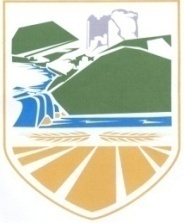 Bosna i HercegovinaRepublika SrpskaOpština Vukosavlje           Skupština opštinetel./fax: +387 (0)53/707-702 i 707-704web:www.vukosavlje.gov.ba/Босна и ХерцеговинаРепублика СрпскаОпштина Вукосавље           Скупштина општинеMuse Ćazima Ćatića 163, 74470 Vukosavljeemail: opstina@vukosavlje.gov.baBosna i HercegovinaRepublika SrpskaOpština Vukosavlje           Skupština opštinetel./fax: +387 (0)53/707-702 i 707-704web:www.vukosavlje.gov.ba/Босна и ХерцеговинаРепублика СрпскаСкупштина општинеВукосављеMuse Ćazima Ćatića 163, 74 470 Vukosavljee-mail:  opstina@vukosavlje.gov.ba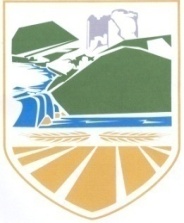 Bosna i HercegovinaRepublika SrpskaSkupština opštineVukosavlje  tel./fax.: +387 (0)53 707 702  web: www.vukosavlje.gov.baБосна и ХерцеговинаРепублика СрпскаСкупштина општине ВукосављеMuse Ćazima Ćatića 163, 74 470 Vukosavljee-mail:  opstina@vukosavlje.gov.baBosna i HercegovinaRepublika SrpskaSkupština opštine Vukosavlje  tel./fax.: +387 (0)53 707 702  web: www.vukosavlje.gov.baБосна и ХерцеговинаРепублика СрпскаСкупштина општинеВукосављеMuse Ćazima Ćatića 163, 74 470 Vukosavljee-mail:  opstina@vukosavlje.gov.baBosna i HercegovinaRepublika SrpskaSkupština opštineVukosavljetel./fax.: +387 (0)53 707 702web: www.vukosavlje.gov.baБосна и ХерцеговинаРепублика СрпскаСкупштина општинеВукосављеMuse Ćazima Ćatića 163, 74 470 Vukosavljee-mail:  opstina@vukosavlje.gov.baBosna i HercegovinaRepublika SrpskaSkupština opštineVukosavljetel./fax.: +387 (0)53 707 702web: www.vukosavlje.gov.baБосна и ХерцеговинаРепублика СрпскаСкупштина општинеВукосављеMuse Ćazima Ćatića 163, 74 470 Vukosavljee-mail:  opstina@vukosavlje.gov.baBosna i HercegovinaRepublika SrpskaSkupština opštineVukosavljetel./fax.: +387 (0)53 707 702web: www.vukosavlje.gov.baБосна и ХерцеговинаРепублика СрпскаСкупштина општине ВукосављеMuse Ćazima Ćatića 163, 74 470 Vukosavljee-mail:  opstina@vukosavlje.gov.baBosna i HercegovinaRepublika SrpskaSkupština opštine Vukosavlje  tel./fax.: +387 (0)53 707 702  web: www.vukosavlje.gov.baБосна и ХерцеговинаРепублика СрпскаСкупштина општине ВукосављеMuse Ćazima Ćatića 163, 74 470 Vukosavljee-mail:  opstina@vukosavlje.gov.baBosna i HercegovinaRepublika SrpskaSkupština opštine Vukosavlje  tel./fax.: +387 (0)53 707 702  web: www.vukosavlje.gov.baБосна и ХерцеговинаРепублика СрпскаСкупштина општине ВукосављеMuse Ćazima Ćatića 163, 74 470 Vukosavljee-mail:  opstina@vukosavlje.gov.baBosna i HercegovinaRepublika SrpskaSkupština opštine Vukosavlje  tel./fax.: +387 (0)53 707 702  web: www.vukosavlje.gov.baБосна и ХерцеговинаРепублика СрпскаСкупштина општине ВукосављеMuse Ćazima Ćatića 163, 74 470 Vukosavljee-mail:  opstina@vukosavlje.gov.baBosna i HercegovinaRepublika SrpskaSkupština opštine Vukosavlje  tel./fax.: +387 (0)53 707 702  web: www.vukosavlje.gov.baБосна и ХерцеговинаРепублика СрпскаСкупштина општине ВукосављеMuse Ćazima Ćatića 163, 74 470 Vukosavljee-mail:  opstina@vukosavlje.gov.baBosna i HercegovinaRepublika SrpskaSkupština opštine Vukosavlje  tel./fax.: +387 (0)53 707 702  web: www.vukosavlje.gov.baБосна и ХерцеговинаРепублика СрпскаСкупштина општине ВукосављеMuse Ćazima Ćatića 163, 74 470 Vukosavljee-mail:  opstina@vukosavlje.gov.baBosna i HercegovinaRepublika SrpskaSkupština opštine Vukosavlje  tel./fax.: +387 (0)53 707 702  web: www.vukosavlje.gov.baБосна и ХерцеговинаРепублика СрпскаСкупштина општине ВукосављеMuse Ćazima Ćatića 163, 74 470 Vukosavljee-mail:  opstina@vukosavlje.gov.baBosna i HercegovinaRepublika SrpskaSkupština opštine Vukosavlje  tel./fax.: +387 (0)53 707 702  web: www.vukosavlje.gov.baБосна и ХерцеговинаРепублика СрпскаСкупштина општине ВукосављеMuse Ćazima Ćatića 163, 74 470 Vukosavljee-mail:  opstina@vukosavlje.gov.baBosna i HercegovinaRepublika SrpskaSkupština opštine Vukosavlje  tel./fax.: +387 (0)53 707 702  web: www.vukosavlje.gov.baБосна и ХерцеговинаРепублика СрпскаСкупштина општине ВукосављеMuse Ćazima Ćatića 163, 74 470 Vukosavljee-mail:  opstina@vukosavlje.gov.baBosna i HercegovinaRepublika SrpskaSkupština opštine Vukosavlje  tel./fax.: +387 (0)53 707 702  web: www.vukosavlje.gov.baБосна и ХерцеговинаРепублика СрпскаСкупштина општине ВукосављеMuse Ćazima Ćatića 163, 74 470 Vukosavljee-mail:  opstina@vukosavlje.gov.baBosna i HercegovinaRepublika SrpskaSkupština opštine Vukosavlje  tel./fax.: +387 (0)53 707 702  web: www.vukosavlje.gov.baБосна и ХерцеговинаРепублика СрпскаСкупштина општине ВукосављеMuse Ćazima Ćatića 163, 74 470 Vukosavljee-mail:  opstina@vukosavlje.gov.baBosna i HercegovinaRepublika SrpskaSkupština opštine Vukosavlje  tel./fax.: +387 (0)53 707 702  web: www.vukosavlje.gov.baБосна и ХерцеговинаРепублика СрпскаСкупштина општине ВукосављеMuse Ćazima Ćatića 163, 74 470 Vukosavljee-mail:  opstina@vukosavlje.gov.baBosna i HercegovinaRepublika SrpskaSkupština opštine Vukosavlje  tel./fax.: +387 (0)53 707 702  web: www.vukosavlje.gov.baБосна и ХерцеговинаРепублика СрпскаОпштина ВукосављеНАЧЕЛНИК Muse Ćazima Ćatića 163, 74 470 Vukosavljee-mail:  opstina@vukosavlje.gov.baBosna i HercegovinaRepublika SrpskaOpština VukosavljeNAČELNIK    Tel./fax.: +387 (0)53 707 702  web: www.vukosavlje.gov.baБосна и ХерцеговинаРепублика СрпскаОпштина ВукосављеНАЧЕЛНИК Muse Ćazima Ćatića 163, 74 470 Vukosavljee-mail:  opstina@vukosavlje.gov.baBosna i HercegovinaRepublika SrpskaOpština VukosavljeNAČELNIK Tel./fax.: +387 (0)53 707 702  web: www.vukosavlje.gov.baБосна и ХерцеговинаРепублика СрпскаОпштина ВукосављеНАЧЕЛНИК Muse Ćazima Ćatića 163, 74 470 Vukosavljee-mail:  opstina@vukosavlje.gov.baBosna i HercegovinaRepublika SrpskaOpština VukosavljeNAČELNIK Tel./fax.: +387 (0)53 707 702  web: www.vukosavlje.gov.baБосна и ХерцеговинаРепублика СрпскаОпштина ВукосављеНАЧЕЛНИК Muse Ćazima Ćatića 163, 74 470 Vukosavljee-mail:  opstina@vukosavlje.gov.baBosna i HercegovinaRepublika SrpskaOpština VukosavljeNAČELNIK Tel./fax.: +387 (0)53 707 702  web: www.vukosavlje.gov.baБосна и ХерцеговинаРепублика СрпскаОпштина ВукосављеНАЧЕЛНИК Muse Ćazima Ćatića 163, 74 470 Vukosavljee-mail:  opstina@vukosavlje.gov.baBosna i HercegovinaRepublika SrpskaOpština VukosavljeNAČELNIK    Tel./fax.: +387 (0)53 707 702  web: www.vukosavlje.gov.baБосна и ХерцеговинаРепублика СрпскаОпштина ВукосављеНАЧЕЛНИК Muse Ćazima Ćatića 163, 74 470 Vukosavljee-mail:  opstina@vukosavlje.gov.baBosna i HercegovinaRepublika SrpskaOpština VukosavljeNAČELNIK    Tel./fax.: +387 (0)53 707 702  web: www.vukosavlje.gov.ba